ORDER OF WORSHIP  * Indicates, please stand if able.Pentecost Sunday                            June 5, 2022.   9 am.                                                                                                                                                             Liturgist:  Tom EppsWELCOME, PASSSING THE PEACE OF CHRIST, & ANNOUNCEMENTS 		  *CALL TO WORSHIP L: Come, Holy Spirit! Ignite our hearts with joy and confidence!P: For God has done wondrous things for us.L: Come, Holy Spirit! Fill us with the power of the rushing wind that we may faithfully      serve you in all that we do.P: For Christ has called each of us and blessed us!L: Come, Holy Spirit! Be with us today.P: Help us to boldly proclaim Christ is Risen. AMEN.*OPENING PRAYER   God of breath and fire, God of past and future, God of all that is and all that ever shall be; When Jesus knew that he was going to the cross, he promised his disciples that they would not be left alone. Jesus assured them that the Holy Spirit would remain with them, teaching them how to live, and reminding them of all he had said. Weeks later, when the day of Pentecost arrived, you poured out your Spirit, giving your disciples the power to speak in many languages, and making tongues of flame dance above their heads. Today, we ask that you pour out your Spirit on us, giving us the wisdom and the courage to live in peace as Jesus’ followers. In Jesus’ name, we pray. Amen.*OPENING HYMN      	       Holy, Holy, Holy! Lord God Almighty                                #64CHILDREN’S TIME                                                                                                     Tom Epps                    FAMILY BLESSING TIME                                                                               Mary Van GordenJOYS AND CONCERNSPRAYER OF CONFESSIONLord God, you know us too well. You know that we would be like the disciples following the crucifixion and even the resurrection. We would rather hide and mutter and weep, than proclaim the power of your love. The world is a difficult place. We fear so much. We want people to like us, and so we hold back on our proclamation of our faith. We don’t want to offend anyone. But your love and presence are not offensive. They are empowering and healing. Bring your holy fire upon us this day to ignite a spark of joy in our hearts and our voices. Bring the power of your rushing wind through our spirits that we may be turned in new directions for service and witness. We pray this in Jesus’ Name. AMEN. WORDS OF ASSURANCE God’s awesome love is offered to you, even when you fear or are unsure of your faith. Know that God is with you. Be not afraid. Hallelujah!PASTORAL PRAYER                                                                                               Rev. ShonTHE LORD’S PRAYER (In Unison)						                  Our Father, who art in heaven, hallowed be thy name.  Thy kingdom come, thy will be done on earth as it is in heaven.  Give us this day our daily bread.  And forgive us our trespasses, as we forgive those who trespass against us. And lead us not into temptation, but deliver us from evil. For thine is the kingdom, and the power, and the glory, forever.  Amen.BRINGING OUR GIFTS TO GOD WITH GRATEFUL HEARTSOur lives have been blessed by flowing waters and harvests of fruits. Let us share our harvests with you and your world.SPECIAL MUSIC                     Praise His Holy Name (by Keith Hampton)     Joyful Noise Choir                                                             *DOXOLOGY  	            “Praise God, from Whom All Blessings Flow”                            #95 *OFFERTORY PRAYER                                                                                           Rev. ShonSCRIPTURE READING 	                                                                                  Acts 2:1-13 HYMN OF PRAISE                            Spirit, Spirit of Gentleness                                        #2120                                                                 MESSAGE	                      “What happened on the Day of Pentecost?”                  Rev. ShonHOLY COMMUNION									Rev. ShonCLOSING HYMN                                    Sweet, Sweet Spirit                                               #334*BENEDICTION                                                                                                        Rev. ShonPOSTLUDE                                                                                                  Kathleen Peterson                               Today’s Verse: Acts 1:8             “But you will receive power when the Holy Spirit comes on you; and you will be my                                   witnesses in Jerusalem, and in all Judea and Samaria, and to the ends of the earth.”SCRIPTURE: Acts 2:1-13 (NIV)1When the day of Pentecost came, they were all together in one place. 2 Suddenly a sound like the blowing of a violent wind came from heaven and filled the whole house where they were sitting. 3 They saw what seemed to be tongues of fire that separated and came to rest on each of them. 4 All of them were filled with the Holy Spirit and began to speak in other tongues as the Spirit enabled them.5 Now there were staying in Jerusalem God-fearing Jews from every nation under heaven. 6 When they heard this sound, a crowd came together in bewilderment, because each one heard their own language being spoken. 7 Utterly amazed, they asked: “Aren’t all these who are speaking Galileans? 8 Then how is it that each of us hears them in our native language? 9 Parthians, Medes and Elamites; residents of Mesopotamia, Judea and Cappadocia, Pontus and Asia, 10 Phrygia and Pamphylia, Egypt and the parts of Libya near Cyrene; visitors from Rome 11 (both Jews and converts to Judaism); Cretans and Arabs—we hear them declaring the wonders of God in our own tongues!” 12 Amazed and perplexed, they asked one another, “What does this mean?” 13 Some, however, made fun of them and said, “They have had too much wine.”ANNOUNCEMENTS:PRAYER FAMILIES: Pray for all those who need healing, or have health issues.  Specifically,  pray for Karen Dolsey, Madyson Schultz, Nancy Iuliano, and Edward Brauner. Also continue   to pray for those in Ukraine, Uvalde, Texas and other areas of the world where people are suffering.SCRIP CARDS: When you are thinking of ideas for gift giving or personal use, consider Scrip     cards. Stop at the gathering area on Sundays or call Marcia at 715-284-3346 and see if we can   help.DISCIPLESHIP CLASS 101: Will be held on Sunday(s) June 12, 19 and 26 at 10:30am.  If you wish to become a disciple or become a new member this class is for you.  Please register by May 31. Required for leadership. Rod McGillivray leads this class. If you have any question, please  contact Pastor.ANNUAL CONFERENCE: June 10-13th. Green Bay.INGATHERING 2022: Needs your monetary donation for people in need or people suffering   from disasters. UNITED WOMEN OF FAITH (UMW): United Women in Faith will have a summer potluck picnic Monday, June 6 at 5:30pm. We will meet at the Chamber of Commerce meeting room. Circle of Grace hosting.NEXT SUNDAY: Tom Epps will be preaching for us.USHERS/GREETERS:  Carol Anderson and Linda McCulloughTHIS WEEK AT THE CHURCH:   Monday:		UWF (UMW) Picnic	  5:30 pm					  Wednesday:		Prayer Meeting           10:00 am								SPIRIT Rehearsal	  5:00 pm             Thursday:  		Joyful Noise Choir	  5:30 pmBlack River FallsUnited Methodist Church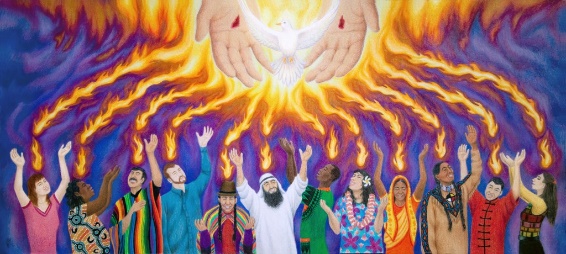 `Mission statement:"To make disciples of Jesus Christ for the transformation of the world by proclaimingthe good news of God's grace and by exemplifying Jesus' command to love God andneighbor, thus seeking the fulfillment of God's reign and realm in the world."       PASTOR			  Rev. Inwha Shon	ORGANIST			  Kathleen Peterson       SPIRIT! DIRECTOR	            Jeff Woodward100 North Fourth Street, Black River Falls, WI. 54615                                                Phone:  715-284-4114    Office Hours: 7:45am-3:45pm	Website: brfumc.org & Black River Falls United Methodist Church Facebook